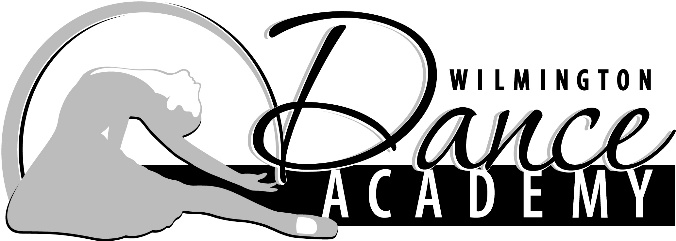 Student Name: _______________________________________________ Age __________ DOB:________________Parent Name: ____________________________________________________________________________________  Address: _______________________________________________________________________________________ Telephone: _____________________________________Email: ___________________________________________  IntensivesPerformance Intensive: Two Weeks _______ ($675)	  Three Weeks________ ($900) Youth Intensive: _________ ($625)  	Mini Intensive: _______ ($190)  One week CampsMovie Camp: Week I _______ Week II _______($100)  Musical Theater Camp: _____($180)Mommy & Me: Week I_____ Week II________   ($50)    Princess Camp: Week I______ Week II______($75)    Five Week CampsHip Hop Boys Only _________  Hip Hop Ages 6-10 _________ Hip Hop Ages 11 & up ___________ ($50) Contemporary _________ ($65)      Tumbling/Acro: Mini ______ Beg/Interm ______ Interm/Adv ______ ($70)  Jazz ________ ($65)   Tap _______($50)   Both Tap and Jazz  ________ ($100) Adult ClassesBallet _______ ($85)   Tap _______ ($50)   Jazz ______ ($65) Contemporary _______($65)    Hip Hop ______($50)   Team Technique ClassesBallet (1 Day) ______($90)  (2 Days) _______($160)   Jazz _____($50)  Tap _______ ($50)  Conditioning ____($50) Entire Master Class Series _______($260) 20% discount if registered and paid in full by June 1st  * (form MUST be in office on June 1st for the discount – no exceptions) *Mail Payment with registration form to: (or drop off at studio office) Wilmington Dance Academy 335 Main Street Unit 5 Wilmington, MA 01887   Student does hereby acknowledge that dance is a physical activity wherein injuries may occur. Wilmington Dance Academy or instructors are not liable for personal injuries or loss of or damage to personal property that occurs on the premises.   Signature of parent guardian: _________________________________________________________________ 